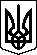 МІСЦЕВЕ САМОВРЯДУВАННЯЛЯШКІВСЬКА СІЛЬСЬКА РАДА      ЦАРИЧАНСЬКОГО РАЙОНУ ДНІПРОПЕТРОВСЬКОЇ ОБЛАСТІ	ВОСЬМОГО  СКЛИКАННЯВОСЬМА   СЕСІЯ(позачергова)________________________________________________________Р І Ш Е Н Н ЯПро затвердження проекту землеустрою  щодо відведення земельної ділянки у постійне користування Службі автомобільних доріг у Дніпропетровській області                     Розглянувши заяву та витяг з Державного земельного кадастру про земельну ділянку Служби автомобільних доріг у Дніпропетровській області  “Про затвердження проекту землеустрою  щодо відведення земельної ділянки у постійне користування”, керуючись ст..20,122,123 розділу Х Перехідних положень (доповнено п. 24 згідно із Законом №1423-ІХ від 28.05.2021) Земельного кодексу України, ст. 50 ЗУ «Про землеустрій», ст. 26 ЗУ «Про місцеве самоврядування в Україні» сільська рада вирішила : 	Затвердити проект землеустрою щодо відведення земельної ділянки у постійне користування ділянку для розміщення та експлуатації будівель і споруд автомобільного транспорту та дорожнього господарства, кадастровий номер: 1225683000:02:002:0107 площею 0,0866 га за адресою: Дніпропетровська область, Царичанський район, Ляшківська сільська рада  Службі автомобільних доріг у Дніпропетровській області.Передати у постійне користування земельну ділянку для для розміщення та експлуатації будівель і споруд автомобільного транспорту та дорожнього господарства, кадастровий номер:   1225683000:02:002:0107 площею 0,0866 га за адресою: Дніпропетровська область, Царичанський район, Ляшківська сільська рада Службі автомобільних доріг у Дніпропетровській області.       3.  Контроль за виконанням даного рішення покласти на постійну комісію           з питань агропромислового розвитку та землекористування.Сільський голова:                                               Ю.Омелянс. ЛяшківкаВід 12.11.2021 року№ 431-8/8   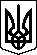 МІСЦЕВЕ САМОВРЯДУВАННЯЛЯШКІВСЬКА СІЛЬСЬКА РАДА      ЦАРИЧАНСЬКОГО РАЙОНУ ДНІПРОПЕТРОВСЬКОЇ ОБЛАСТІ	ВОСЬМОГО  СКЛИКАННЯВОСЬМА   СЕСІЯ(позачергова)________________________________________________________Р І Ш Е Н Н ЯПро затвердження проекту землеустрою  щодо відведення земельної ділянки у постійне користування Службі автомобільних доріг у Дніпропетровській області                     Розглянувши заяву та витяг з Державного земельного кадастру про земельну ділянку Служби автомобільних доріг у Дніпропетровській області  “Про затвердження проекту землеустрою  щодо відведення земельної ділянки у постійне користування”, керуючись ст..20,122,123 розділу Х Перехідних положень (доповнено п. 24 згідно із Законом №1423-ІХ від 28.05.2021) Земельного кодексу України, ст. 50 ЗУ «Про землеустрій», ст. 26 ЗУ «Про місцеве самоврядування в Україні» сільська рада вирішила : 	Затвердити проект землеустрою щодо відведення земельної ділянки у постійне користування ділянку для розміщення та експлуатації будівель і споруд автомобільного транспорту та дорожнього господарства, кадастровий номер: 1225683000:02:002:0109 площею 0,6305 га за адресою: Дніпропетровська область, Царичанський район, Ляшківська сільська рада  Службі автомобільних доріг у Дніпропетровській області.Передати у постійне користування земельну ділянку для для розміщення та експлуатації будівель і споруд автомобільного транспорту та дорожнього господарства, кадастровий номер:   1225683000:02:002:0109 площею 0,6305 га за адресою: Дніпропетровська область, Царичанський район, Ляшківська сільська рада Службі автомобільних доріг у Дніпропетровській області.       3.  Контроль за виконанням даного рішення покласти на постійну комісію           з питань агропромислового розвитку та землекористування.Сільський голова:                                               Ю.Омелянс. ЛяшківкаВід 12.11.2021 року№ 432-8/8   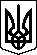 МІСЦЕВЕ САМОВРЯДУВАННЯЛЯШКІВСЬКА СІЛЬСЬКА РАДА      ЦАРИЧАНСЬКОГО РАЙОНУ ДНІПРОПЕТРОВСЬКОЇ ОБЛАСТІ	ВОСЬМОГО  СКЛИКАННЯВОСЬМА   СЕСІЯ(позачергова)________________________________________________________Р І Ш Е Н Н ЯПро затвердження проекту землеустрою  щодо відведення земельної ділянки у постійне користування Службі автомобільних доріг у Дніпропетровській області                     Розглянувши заяву та витяг з Державного земельного кадастру про земельну ділянку Служби автомобільних доріг у Дніпропетровській області  “Про затвердження проекту землеустрою  щодо відведення земельної ділянки у постійне користування”, керуючись ст..20,122,123 розділу Х Перехідних положень (доповнено п. 24 згідно із Законом №1423-ІХ від 28.05.2021) Земельного кодексу України, ст. 50 ЗУ «Про землеустрій», ст. 26 ЗУ «Про місцеве самоврядування в Україні» сільська рада вирішила : 	Затвердити проект землеустрою щодо відведення земельної ділянки у постійне користування ділянку для розміщення та експлуатації будівель і споруд автомобільного транспорту та дорожнього господарства, кадастровий номер: 1225683000:02:002:0110 площею 1,4147 га за адресою: Дніпропетровська область, Царичанський район, Ляшківська сільська рада  Службі автомобільних доріг у Дніпропетровській області.Передати у постійне користування земельну ділянку для для розміщення та експлуатації будівель і споруд автомобільного транспорту та дорожнього господарства, кадастровий номер:   1225683000:02:002:0110 площею 1,4147 га за адресою: Дніпропетровська область, Царичанський район, Ляшківська сільська рада Службі автомобільних доріг у Дніпропетровській області.       3.  Контроль за виконанням даного рішення покласти на постійну комісію           з питань агропромислового розвитку та землекористування.Сільський голова:                                               Ю.Омелянс. ЛяшківкаВід 12.11.2021 року№ 433-8/8   МІСЦЕВЕ САМОВРЯДУВАННЯЛЯШКІВСЬКА СІЛЬСЬКА РАДА      ЦАРИЧАНСЬКОГО РАЙОНУ ДНІПРОПЕТРОВСЬКОЇ ОБЛАСТІ	ВОСЬМОГО  СКЛИКАННЯВОСЬМА   СЕСІЯ(позачергова)________________________________________________________Р І Ш Е Н Н ЯПро затвердження проекту землеустрою  щодо відведення земельної ділянки у постійне користування Службі автомобільних доріг у Дніпропетровській області                     Розглянувши заяву та витяг з Державного земельного кадастру про земельну ділянку Служби автомобільних доріг у Дніпропетровській області  “Про затвердження проекту землеустрою  щодо відведення земельної ділянки у постійне користування”, керуючись ст..20,122,123 розділу Х Перехідних положень (доповнено п. 24 згідно із Законом №1423-ІХ від 28.05.2021) Земельного кодексу України, ст. 50 ЗУ «Про землеустрій», ст. 26 ЗУ «Про місцеве самоврядування в Україні» сільська рада вирішила : 	Затвердити проект землеустрою щодо відведення земельної ділянки у постійне користування ділянку для розміщення та експлуатації будівель і споруд автомобільного транспорту та дорожнього господарства, кадастровий номер: 1225683005:04:010:0002 площею 0,6319 га за адресою: Дніпропетровська область, Царичанський район, Ляшківська сільська рада  Службі автомобільних доріг у Дніпропетровській області.Передати у постійне користування земельну ділянку для для розміщення та експлуатації будівель і споруд автомобільного транспорту та дорожнього господарства, кадастровий номер:   1225683005:04:010:0002 площею 0,6319 га за адресою: Дніпропетровська область, Царичанський район, Ляшківська сільська рада Службі автомобільних доріг у Дніпропетровській області.       3.  Контроль за виконанням даного рішення покласти на постійну комісію           з питань агропромислового розвитку та землекористування.Сільський голова:                                               Ю.Омелянс. ЛяшківкаВід 12.11.2021 року№ 434-8/8   